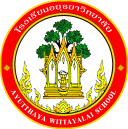 กิจกรรมโรงเรียนอยุธยาวิทยาลัย ปีการศึกษา 2562ชื่อกิจกรรม : พัฒนาระบบบริหารสำนักงานกลุ่มบริหารงบประมาณ (งานพัสดุ)  ความสอดคล้องกับยุทธศาสตร์ กลยุทธ์ และนโยบาย :ยุทธศาสตร์ชาติ 20 ปี (พ.ศ.2560-2579) ด้านที่ 3	ยุทธศาสตร์กระทรวงศึกษาธิการ ฉบับที่ 12 ปีการศึกษา 2560-2564  ข้อที่ 6	กลยุทธ์ของ สพฐ. ข้อที่ 5	ยุทธศาสตร์ สพม. เขต 3  ข้อที่ 6เกณฑ์คุณภาพโรงเรียนมาตรฐานสากล ข้อที่ 3	มาตรฐานการประกันคุณภาพภายใน  มาตรฐานที่ 2  กลยุทธ์ของโรงเรียนอยุธยาวิทยาลัย ปีการศึกษา 2562-2564 ข้อที่ 6    โครงการหลักของโรงเรียน โครงการที่ 6 ตัวชี้วัดที่ 6.2 และ 6.5ลักษณะกิจกรรม :    กิจกรรมต่อเนื่อง   กิจกรรมใหม่	ชื่อผู้รับผิดชอบกิจกรรม : นางสาวชนิดาภา  ปลั่งกลางกลุ่มบริหารงานที่รับผิดชอบ : กลุ่มบริหารงบประมาณ1.  หลักการและเหตุผล  กลุ่มบริหารงบประมาณ (งานพัสดุ) เป็นกลุ่มงานที่คอยดูแลและให้การช่วยเหลือกลุ่มสาระการเรียนรู้           ทุกกลุ่มงานและกลุ่มบริหารทุกกลุ่ม และงานอื่นๆ ภายในโรงเรียน โดยเน้นรูปแบบการให้บริการจัดการ               ด้านเอกสาร และติดต่อสื่อสารด้านต่างๆ กับข้าราชการครู และบุคลากรทางการศึกษา และนักเรียน ในการจัดซื้อจัดจ้างวัสดุอุปกรณ์ต่างๆ เพื่อนำมาใช้ในกระบวนการจัดการเรียนการสอนของโรงเรียน ในการบริหารจัดการนั้นจำเป็นต้องใช้งบประมาณในการจัดการวัสดุอุปกรณ์ เพื่อให้ระบบการบริหารงาน มีความคล่องตัวเป็นสากล และปรับเปลี่ยนได้ตามสถานการณ์อย่างมีประสิทธิภาพ มีการจัดการอย่างเป็นระบบและถูกต้อง เกิดประโยชน์แก่บุคลากรและนักเรียนทางการศึกษาอย่างสูงสุด เกิดความพึงพอใจต่อผู้ใช้บริการ สามารถปฏิบัติงานบรรลุตามวัตถุประสงค์ได้2.  วัตถุประสงค์  1. เพื่อระดมทรัพยากรด้านต่างๆ เพื่อพัฒนาความเป็นเลิศในการจัดการศึกษาโดยสามารถบริหารจัดการได้อย่างคล่องตัวตามสภาพความต้องการและจำเป็นของโรงเรียนและชุมชนมีส่วนร่วม 2. เพื่อให้ผู้เกี่ยวข้องทุกฝ่ายมีส่วนร่วมและมีเครือข่ายความร่วมมือในการร่วมรับผิดชอบต่อผลการ                  จัดการศึกษาให้มีคุณภาพและได้มาตรฐาน3.  ตัวชี้วัดความสำเร็จ6.2 ระดับคุณภาพของการแสวงหา ระดมทรัพยากรด้านต่างๆ เพื่อพัฒนาความเป็นเลิศในการจัดการศึกษาโดยสามารถบริหารจัดการได้อย่างคล่องตัวตามสภาพความต้องการและจำเป็นของโรงเรียนและชุมชนมีส่วนร่วมอยู่ในระดับดีมาก 6.5  ผู้เกี่ยวข้องทุกฝ่ายมีส่วนร่วมและมีเครือข่ายความร่วมมือในการร่วมรับผิดชอบต่อผลการ                    จัดการศึกษาให้มีคุณภาพและได้มาตรฐานอยู่ในระดับดีมาก4. เป้าหมาย/ ผลผลิต 	4.1  เชิงปริมาณ  โรงเรียนอยุธยาวิทยาลัย ครูและบุคลากรทางการศึกษา จำนวน 10 คน ได้รับการระดมทรัพยากร
ด้านต่างๆ เพื่อพัฒนาความเป็นเลิศในการจัดการศึกษาโดยสามารถบริหารจัดการได้อย่างคล่องตัวตามสภาพ
ความต้องการและจำเป็นของโรงเรียนและชุมชนมีส่วนร่วม  และมีส่วนร่วมและมีเครือข่ายความร่วมมือ
ในการร่วมรับผิดชอบต่อผลการจัดการศึกษาให้มีคุณภาพและได้มาตรฐาน	4.2  เชิงคุณภาพ  4.2.1. ระดับคุณภาพของการแสวงหาระดมทรัพยากรด้านต่างๆ เพื่อพัฒนาความเป็นเลิศในการจัดการศึกษาโดยสามารถบริหารจัดการได้อย่างคล่องตัวตามสภาพความต้องการและจำเป็นของโรงเรียนและชุมชนมีส่วนร่วมอยู่ในระดับดีมาก 4.2.2. ผู้เกี่ยวข้องทุกฝ่ายมีส่วนร่วมและมีเครือข่ายความร่วมมือในการร่วมรับผิดชอบต่อผลการจัดการศึกษาให้มีคุณภาพและได้มาตรฐานอยู่ในระดับดีมาก5. สถานที่ดำเนินการ	โรงเรียนอยุธยาวิทยาลัย6. ระยะเวลาดำเนินงาน	1 เมษายน 2562 – 31 มีนาคม 25637. ขั้นตอนการดำเนินกิจกรรม8. งบประมาณดำเนินการ      รวมทั้งสิ้น  14,247  บาท    โดยแบ่งเป็น	   งบอุดหนุนรายหัว				จำนวน      14,247    บาท		   งบพัฒนาผู้เรียน				จำนวน...........................บาท		   เงิน บ.ก.ศ.					จำนวน...........................บาท		   งบประมาณอื่น โปรดระบุ            		จำนวน...........................บาท       9. การติดตามและประเมินผล10.  ผลที่คาดว่าจะได้รับ  กลุ่มบริหารงาน (งานพัสดุ) โรงเรียนอยุธยาวิทยาลัย ได้รับการระดมทรัพยากรด้านต่างๆ เพื่อพัฒนาความเป็นเลิศในการจัดการศึกษาโดยสามารถบริหารจัดการได้อย่างคล่องตัวตามสภาพความต้องการและจำเป็นของโรงเรียนและชุมชนมีส่วนร่วม  และมีส่วนร่วมและมีเครือข่ายความร่วมมือในการร่วมรับผิดชอบต่อผลการจัดการศึกษาให้มีคุณภาพและได้มาตรฐานมากขึ้นประมาณการงบประมาณที่ใช้ชื่อกิจกรรม พัฒนาระบบบริหารสำนักงานกลุ่มบริหารงบประมาณ (งานพัสดุ)กลุ่มบริหารงบประมาณที่ขั้นตอนการดำเนินกิจกรรมงบประมาณงบประมาณงบประมาณงบประมาณงบประมาณระยะเวลาดำเนินการชื่อผู้รับผิดชอบชื่อผู้รับผิดชอบที่ขั้นตอนการดำเนินกิจกรรมอุดหนุน     รายหัว(บาท)พัฒนาผู้เรียน(บาท)บ.ก.ศ.(บาท)อื่นๆ ระบุ  (บาท)รวม(บาท)ระยะเวลาดำเนินการชื่อผู้รับผิดชอบชื่อผู้รับผิดชอบ1.Plan (วางแผน)Plan (วางแผน)Plan (วางแผน)Plan (วางแผน)Plan (วางแผน)Plan (วางแผน)Plan (วางแผน)Plan (วางแผน)Plan (วางแผน)1.เขียนโครงการเพื่อจัดซื้อวัสดุสำนักงาน            (งานพัสดุ)-----พ.ค. 62พ.ค. 62นางสาวชนิดาภา  ปลั่งกลาง2.Do (ปฏิบัติตามแผน)Do (ปฏิบัติตามแผน)Do (ปฏิบัติตามแผน)Do (ปฏิบัติตามแผน)Do (ปฏิบัติตามแผน)Do (ปฏิบัติตามแผน)Do (ปฏิบัติตามแผน)Do (ปฏิบัติตามแผน)2.สืบราคา/สอบราคาขออนุญาตจัดซื้อจัดจ้าง14,247---14,247มิ.ย. – ส.ค.63มิ.ย. – ส.ค.63นางสาวชนิดาภา  ปลั่งกลาง3.Check (ตรวจสอบการปฏิบัติตามแผน)Check (ตรวจสอบการปฏิบัติตามแผน)Check (ตรวจสอบการปฏิบัติตามแผน)Check (ตรวจสอบการปฏิบัติตามแผน)Check (ตรวจสอบการปฏิบัติตามแผน)Check (ตรวจสอบการปฏิบัติตามแผน)Check (ตรวจสอบการปฏิบัติตามแผน)Check (ตรวจสอบการปฏิบัติตามแผน)3.วัดและประเมินผลความพึงพอใจต่อการจัดกิจกรรม-----มี.ค. 63มี.ค. 63นางสาวชนิดาภา  ปลั่งกลาง4.Act (ปรับปรุงแก้ไข)Act (ปรับปรุงแก้ไข)Act (ปรับปรุงแก้ไข)Act (ปรับปรุงแก้ไข)Act (ปรับปรุงแก้ไข)Act (ปรับปรุงแก้ไข)Act (ปรับปรุงแก้ไข)Act (ปรับปรุงแก้ไข)4.บันทึกเพื่อปรับปรุงแก้ไข-----มี.ค. 63มี.ค. 63นางสาวชนิดาภา  ปลั่งกลาง5.สรุปกิจกรรมและรายงานผลสรุปกิจกรรมและรายงานผลสรุปกิจกรรมและรายงานผลสรุปกิจกรรมและรายงานผลสรุปกิจกรรมและรายงานผลสรุปกิจกรรมและรายงานผลสรุปกิจกรรมและรายงานผลสรุปกิจกรรมและรายงานผล5.สรุปกิจกรรมและรายงานหลังจากเสร็จกิจกรรม-----ภายใน 15 วัน หลังจัดกิจกรรมภายใน 15 วัน หลังจัดกิจกรรมนางสาวชนิดาภา  ปลั่งกลางรวมรวม14,247---14,247ตัวชี้วัดความสำเร็จวิธีวัดและประเมินผลเครื่องมือวัดและประเมินผลผู้รับผิดชอบระดับคุณภาพของการแสวงหา  ระดมทรัพยากรด้านต่างๆ เพื่อพัฒนาความเป็นเลิศในการจัดการศึกษาโดยสามารถบริหารจัดการได้อย่างคล่องตัวตามสภาพความต้องการและจำเป็นของโรงเรียนและชุมชนมีส่วนร่วมอยู่ในระดับดีมากประเมินผลจากแบบสอบถามแบบสอบถามนางสาวชนิดาภา  ปลั่งกลางผู้เกี่ยวข้องทุกฝ่ายมีส่วนร่วมและมีเครือข่ายความร่วมมือในการร่วมรับผิดชอบต่อผลการจัดการศึกษาให้มีคุณภาพและได้มาตรฐานอยู่ในระดับดีมากประเมินผลจากแบบสอบถามแบบสอบถามนางสาวชนิดาภา  ปลั่งกลางผู้เสนอกิจกรรมผู้ตรวจกิจกรรม      ลงชื่อ................................................(นางสาวชนิดาภา  ปลั่งกลาง)ตำแหน่ง ครู      ลงชื่อ......................................................(นางสาวเสาวนีย์  บุญบำรุง)เจ้าหน้าที่แผนงานกลุ่มงานบริหารงบประมาณหัวหน้าโครงการหลักหัวหน้าโครงการหลัก                                       ลงชื่อ.................................................(นางสาววิมล พรรณนิคม)หัวหน้าสำนักเลขานุการ                                       ลงชื่อ.................................................(นางสาววิมล พรรณนิคม)หัวหน้าสำนักเลขานุการผู้เห็นชอบโครงการผู้เห็นชอบโครงการ                                      ลงชื่อ....................................................(นายสมใจ  พัฒน์วิชัยโชติ)รองผู้อำนวยการกลุ่มบริหารงบประมาณ                                      ลงชื่อ....................................................(นายสมใจ  พัฒน์วิชัยโชติ)รองผู้อำนวยการกลุ่มบริหารงบประมาณหัวหน้างานแผนงานหัวหน้างานแผนงาน                                      ลงชื่อ.................................................(นายสรรพสิทธิ์  โกศล)หัวหน้างานนโยบายและแผนงาน                                          ลงชื่อ.................................................(นายสรรพสิทธิ์  โกศล)หัวหน้างานนโยบายและแผนงาน    ผู้ตรวจสอบงบประมาณผู้ตรวจสอบงบประมาณ                                       ลงชื่อ....................................................(นายสมใจ  พัฒน์วิชัยโชติ)รองผู้อำนวยการกลุ่มบริหารงบประมาณ                                       ลงชื่อ....................................................(นายสมใจ  พัฒน์วิชัยโชติ)รองผู้อำนวยการกลุ่มบริหารงบประมาณผู้อนุมัติโครงการผู้อนุมัติโครงการ(    )  อนุมัติ               (    )  ไม่อนุมัติ                                     ลงชื่อ.........................................................(นายวรากร  รื่นกมล)ผู้อำนวยการโรงเรียนอยุธยาวิทยาลัย(    )  อนุมัติ               (    )  ไม่อนุมัติ                                     ลงชื่อ.........................................................(นายวรากร  รื่นกมล)ผู้อำนวยการโรงเรียนอยุธยาวิทยาลัยที่รายการจำนวน/หน่วยราคาต่อหน่วยรวมเป็นเงินประเภทของงบประมาณที่ใช้       รายการวัสดุ       รายการวัสดุ       รายการวัสดุ       รายการวัสดุ       รายการวัสดุ       รายการวัสดุ1หมึกเติม Brother สีดำ  BT-60005 ขวด2501,250งบอุดหนุนรายหัว2หมึกเติม Brother สี C  BT-50003 ขวด205615งบอุดหนุนรายหัว3หมึกเติม Brother สี  M BT-50003 ขวด205615งบอุดหนุนรายหัว4หมึกเติม Brother สี  Y  BT-50003 ขวด205615งบอุดหนุนรายหัว5ลวดเย็บกระดาษ MAX # 10 – 1M49 กล่อง6294งบอุดหนุนรายหัว6ลวดเย็บกระดาษ MAX # 30 – 1M49 กล่อง10490งบอุดหนุนรายหัว7แฟ้มสันแคบ A4 No.12518 เล่ม701,260งบอุดหนุนรายหัว8แฟ้มสันกว้าง A4 No.12018 เล่ม681,224งบอุดหนุนรายหัว9กระดาษการ์ดสี 150g5 ห่อ106530งบอุดหนุนรายหัว10ปลั๊กไฟ 5 สวิตซ์ 5 ช่อง2 อัน6501,300งบอุดหนุนรายหัว11ซองขาว 9/125 ครุฑ100  ซอง0.770งบอุดหนุนรายหัว12ปากกาเพ้นท์6 ด้าม56336งบอุดหนุนรายหัว13ปากกาลบคำผิด เพนเทล 4.2 มล6 แท่ง55330งบอุดหนุนรายหัว14ปากกาหัวเข็ม JELLZONE DONG-A12 แท่ง18216งบอุดหนุนรายหัว15ปากกาไวท์บอร์ด ไพล็อต6 ด้าม17102งบอุดหนุนรายหัวรายการจัดจ้างรายการจัดจ้างรายการจัดจ้างรายการจัดจ้างรายการจัดจ้างรายการจัดจ้าง1ค่าซ่อมบำรุงคอมพิวเตอร์2 เครื่อง1,0002,000งบอุดหนุนรายหัว2ค่าซ่อมบำรุง  printer3 เครื่อง1,0003,000งบอุดหนุนรายหัวรวมเงิน   (หนึ่งหมื่นสี่พันสองร้อยสี่สิบเจ็ดบาทถ้วน)รวมเงิน   (หนึ่งหมื่นสี่พันสองร้อยสี่สิบเจ็ดบาทถ้วน)รวมเงิน   (หนึ่งหมื่นสี่พันสองร้อยสี่สิบเจ็ดบาทถ้วน)รวมเงิน   (หนึ่งหมื่นสี่พันสองร้อยสี่สิบเจ็ดบาทถ้วน)14,247